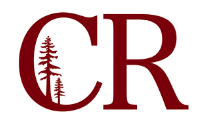 Enrollment Management CommitteeDecember 10, 201812 pm – 1 pm
BoardroomNotesParticipants: Paul Chown, Danny Walker, Joe Hays, Tiffany Schmitcke, Angelina Hill, Dave Bazard, George Potamianos, Kerry Mayer, Marty Coehlo, Joe Hash, Rory Johnson (telepresence), Stephanie Burres (support)1.0Drop for non-payment process updateOur enrollments for Spring are in line with where we were last year at this time. Drop for non-payment was last week and we are rebounding as expected.The drop for non-payment process happened a week earlier this year. This seems like a better timeline because it happened prior to finals and cancellation of courses.The College Access enrollments have been low, many students are not taking enough units to be eligible or have not completed a FAFSA.2.0Ideas for Math & English AB 705 reform marketing and outreach effortsThe Guided Pathways Committee has concern that most of campus does not know about AB 705. They would like to raise awareness among students and faculty. Enrollment services has noticed some confusion among students who have partial or inaccurate information about pre-requisites, etc. Because this is a transition year, what would the timing be for marketing this information? CE would like to develop materials that inform their students how these changes impact them. There is interest in developing a press release and putting it on the website. Admissions and Records would like to know at what point they should be overriding English 150 pre-requisites. This  will mean re-writing the CORs for these courses. 3.0Using testing for enrollment management – do’s and don’ts.Marketing is piloting a text solution called “Remind Me” in the Spring semester. It will let us send text for multiple departments but also aligns with Canvas. Messages can be sent and responded to via canvas, a cell phone, and through an app.Marty will be putting together a work group to vet the program and help identify needs and limitations.Students can opt out of the texts. Can they block or opt out of messages from one department and not others?Students will still have to see a counselor in order to register in transfer level courses, but there is no placement.Removing the pre-requisites will require curriculum and Chancellor’s office approval. Joe Hays in IR will run a report of all of the courses with English 150 pre-requisites so we know the scope of the issue. For now, informing admissions and records that they can override those pre-requisites for the time being. Math 380 may be another course that we will need to implement overrides for.4.0UpdatesWe have implemented the ZTC symbol in WebAdvisor for zero cost textbook sections. We would like to implement a low-cost text symbol as well. We get to set the threshold for low-cost – we are thinking $40 as the threshold.There is concern that the ZTC symbol is too large in WebAdvisor so we would like to explore making it smaller relative to other course information?